Presse-Information2023-189Schmitz Cargobull AGNikolaos Keramopoulos ist neuer „Head of Product Line Digital Services“ bei Schmitz CargobullDezember 2023 – Nikolaos Keramopoulos (50) hat zum 01. Dezember 2023 die Position des Head of Product Line Digital Services bei Schmitz Cargobull übernommen. In dieser Funktion leitet er auch die Geschäfte der Schmitz Cargobull Tochtergesellschaften „Cargobull Telematics GmbH“ und „KUBIKx“ und tritt die Nachfolge von Marnix Lannoije an, der im Oktober 2022 zum Vorstand „Forschung & Entwicklung“ bei Schmitz Cargobull ernannt wurde.„Ich freue mich sehr, dass wir für die Weiterentwicklung und den Ausbau unserer Produktlinie Digital Services mit Nikolaos Keramopoulos einen ausgewiesenen Fachmann gewinnen konnten. Mit unseren Digital Services setzen wir bewusst auf Gesamtsysteme aus einer Hand. Die Expertise von Nikolaos Keramopoulos wird dazu beitragen, auch in dieser disruptiven Zeit mit praxisgerechten Lösungen schnell und effizient auf Marktanforderungen und Kundenwünsche reagieren zu können“, so Marnix Lannoije, Vorstand Forschung & Entwicklung bei Schmitz Cargobull. Nikolaos Keramopoulos war nach seinem MBA-Studium weltweit in verschiedenen renommierten Unternehmen der Automobilindustrie tätig. Er blickt auf über 20 Jahre Berufs- und Führungserfahrung im Bereich Automotive sowie über 13 Jahre Berufs- und Führungserfahrung im Bereich CASE (Connected Autonomous Shared Electric) zurück. Zuletzt war Nikolaos Keramopoulos bei Nissan Motor Corporation mit der Leitung des globalen Bereichs Geschäftsentwicklung und Innovation "Connected Car Services“ betraut, wo er u. a. einen agilen softwarebasierten Entwicklungsprozess, abgekoppelt vom Produktentstehungsprozess, erfolgreich umgesetzt hat.Nikolaos Keramopoulos ist verheiratet und Vater einer Tochter. Seine Freizeit widmet er gerne dem Sport, dem Reisen und der Musik.2023-189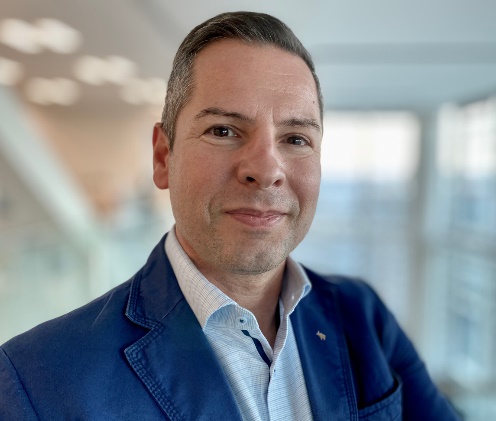 Nikolaos Keramopoulos ist neuer Head of Product Line Digital Services bei Schmitz Cargobull
Über Schmitz Cargobull Schmitz Cargobull ist führender Hersteller von Sattelaufliegern für temperierte Fracht, General Cargo und Schüttgüter in Europa und Vorreiter bei digitalen Lösungen für Trailer Services und verbesserte Konnektivität. Das Unternehmen stellt für den temperierten Güterverkehr zudem Transportkältemaschinen für Sattelkühlkoffer her. Mit einem ganzheitlichen Angebot von Finanzierung, Ersatzteilversorgung, Service-Verträgen, Telematiklösungen bis zum Gebrauchtfahrzeughandel unterstützt Schmitz Cargobull seine Kunden bei der Optimierung der Gesamtbetriebskosten (TCO) sowie der digitalen Transformation. Schmitz Cargobull wurde 1892 im Münsterland (Deutschland) gegründet. Das familiengeführte Unternehmen produziert pro Jahr mit über 6.000 Mitarbeitern rund 60.000 Fahrzeuge und erwirtschaftete im Geschäftsjahr 2022/23 einen Umsatz von rund 2,6 Mrd. Euro. Das internationale Produktions-Netzwerk umfasst aktuell zehn Werke in Deutschland, Litauen, Spanien, England, Türkei, Slowakei sowie in Australien.Das Schmitz Cargobull Presse-Team:Anna Stuhlmeier	+49 2558 81-1340 I anna.stuhlmeier@cargobull.comAndrea Beckonert	+49 2558 81-1321 I andrea.beckonert@cargobull.com
Silke Hesener	+49 2558 81-1501 I silke.hesener@cargobull.com